2-A SINIFI DERS PROGRAMI-ÖZLEM DEMİRCİ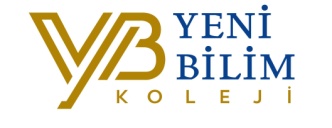 PAZARTESİSALIÇARŞAMBAPERŞEMBECUMA1.Ders09.00-09.40TÜRKÇETÜRKÇE İNGİLİZCETÜRKÇEİNGİLİZCE2.Ders09.50-10.30İNGİLİZCETÜRKÇEİNGİLİZCETÜRKÇEİNGİLİZCE3.Ders10.40-11.20MÜZİKMATEMATİKTÜRKÇEMATEMATİKMATEMATİK4.Ders11.30-12.10MÜZİKMATEMATİKTÜRKÇEMATEMATİKSPEAKİNG5.Ders13.00-13.40HAYAT BİLGİSİSPEAKİNGOYUN VE FİZİKİ ETKİNLİKLERİNGİLİZCETÜRKÇE6.Ders13.50-14.30SPEAKİNGHAYAT BİLGİSİOYUN VE FİZİKİ ETKİNLİKLERİNGİLİZCETÜRKÇE7.Ders14.40-15.20TÜRKÇEHAYAT BİLGİSİSATRANÇGÖRSEL SANATLARHAYAT BİLGİSİ8.Ders15.50-16.30MATEMATİKGELENEKSEL OYUNDRAMAGÖRSEL SANATLARAKIL OYUNLARIETÜT-KULÜP16:40-17:40KULÜP ÇALIŞMASIETÜT ÇALIŞMASIKULÜP ÇALIŞMASIETÜT ÇALIŞMASIETÜT ÇALIŞMASI